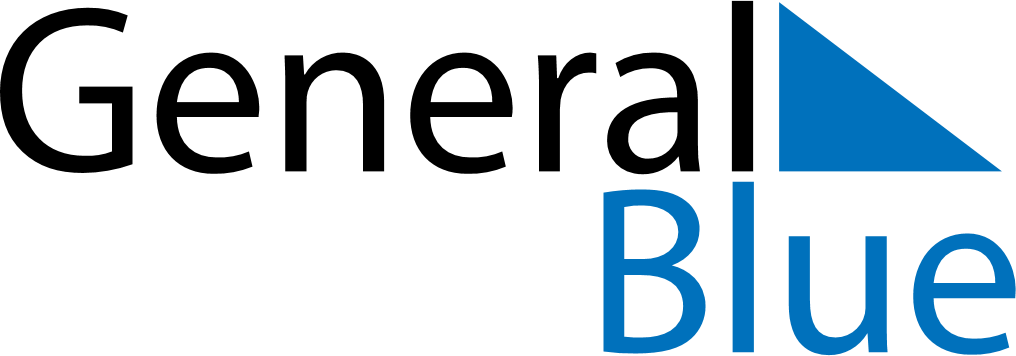 February 2024February 2024February 2024February 2024February 2024February 2024Wroclaw, Lower Silesia, PolandWroclaw, Lower Silesia, PolandWroclaw, Lower Silesia, PolandWroclaw, Lower Silesia, PolandWroclaw, Lower Silesia, PolandWroclaw, Lower Silesia, PolandSunday Monday Tuesday Wednesday Thursday Friday Saturday 1 2 3 Sunrise: 7:30 AM Sunset: 4:40 PM Daylight: 9 hours and 10 minutes. Sunrise: 7:28 AM Sunset: 4:42 PM Daylight: 9 hours and 13 minutes. Sunrise: 7:27 AM Sunset: 4:44 PM Daylight: 9 hours and 16 minutes. 4 5 6 7 8 9 10 Sunrise: 7:25 AM Sunset: 4:45 PM Daylight: 9 hours and 20 minutes. Sunrise: 7:23 AM Sunset: 4:47 PM Daylight: 9 hours and 23 minutes. Sunrise: 7:22 AM Sunset: 4:49 PM Daylight: 9 hours and 27 minutes. Sunrise: 7:20 AM Sunset: 4:51 PM Daylight: 9 hours and 30 minutes. Sunrise: 7:19 AM Sunset: 4:52 PM Daylight: 9 hours and 33 minutes. Sunrise: 7:17 AM Sunset: 4:54 PM Daylight: 9 hours and 37 minutes. Sunrise: 7:15 AM Sunset: 4:56 PM Daylight: 9 hours and 41 minutes. 11 12 13 14 15 16 17 Sunrise: 7:13 AM Sunset: 4:58 PM Daylight: 9 hours and 44 minutes. Sunrise: 7:11 AM Sunset: 5:00 PM Daylight: 9 hours and 48 minutes. Sunrise: 7:10 AM Sunset: 5:02 PM Daylight: 9 hours and 51 minutes. Sunrise: 7:08 AM Sunset: 5:03 PM Daylight: 9 hours and 55 minutes. Sunrise: 7:06 AM Sunset: 5:05 PM Daylight: 9 hours and 59 minutes. Sunrise: 7:04 AM Sunset: 5:07 PM Daylight: 10 hours and 2 minutes. Sunrise: 7:02 AM Sunset: 5:09 PM Daylight: 10 hours and 6 minutes. 18 19 20 21 22 23 24 Sunrise: 7:00 AM Sunset: 5:10 PM Daylight: 10 hours and 10 minutes. Sunrise: 6:58 AM Sunset: 5:12 PM Daylight: 10 hours and 13 minutes. Sunrise: 6:56 AM Sunset: 5:14 PM Daylight: 10 hours and 17 minutes. Sunrise: 6:54 AM Sunset: 5:16 PM Daylight: 10 hours and 21 minutes. Sunrise: 6:52 AM Sunset: 5:18 PM Daylight: 10 hours and 25 minutes. Sunrise: 6:50 AM Sunset: 5:19 PM Daylight: 10 hours and 29 minutes. Sunrise: 6:48 AM Sunset: 5:21 PM Daylight: 10 hours and 32 minutes. 25 26 27 28 29 Sunrise: 6:46 AM Sunset: 5:23 PM Daylight: 10 hours and 36 minutes. Sunrise: 6:44 AM Sunset: 5:25 PM Daylight: 10 hours and 40 minutes. Sunrise: 6:42 AM Sunset: 5:26 PM Daylight: 10 hours and 44 minutes. Sunrise: 6:40 AM Sunset: 5:28 PM Daylight: 10 hours and 48 minutes. Sunrise: 6:38 AM Sunset: 5:30 PM Daylight: 10 hours and 52 minutes. 